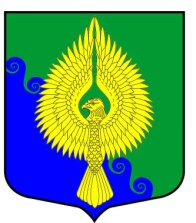 Об утверждении Положения о порядке сообщения лицами, замещающими муниципальные должности и муниципальными служащими о возникновении личной заинтересованности при исполнении должностных обязанностей, которая приводит или может привести 
к конфликту интересов в Муниципальном Совете внутригородского муниципального образования Санкт-Петербурга муниципальный округ ЮнтоловоВ соответствии с требованиями части 2 статьи 11 Федерального закона от 25.12.2008 
№ 273-ФЗ «О противодействии коррупции», с пунктом 11 части 1 статьи 12 Федерального закона от 02.03.2007 № 25-ФЗ «О муниципальной службе в Российской Федерации», Указом Президента Российской Федерации от 22.12.2015 № 650 «О порядке сообщения лицами, замещающими отдельные государственные должности Российской Федерации, должности федеральной государственной службы, и иными лицами о возникновении личной заинтересованности 
при исполнении должностных обязанностей, которая приводит или может привести к конфликту интересов, и о внесении изменений в некоторые акты Президента Российской Федерации», 
а также рассмотрев предложение Прокуратуры Приморского района от 18.10.2019 № 04-17-2019 
в порядке статьи 9 Федерального закона от 17.01.1992 № 2202-1 «О прокуратуре Российской Федерации»Муниципальный Совет решил:1. Утвердить Положение о порядке сообщения лицами, замещающими муниципальные должности и муниципальными служащими о возникновении личной заинтересованности при исполнении должностных обязанностей, которая приводит или может привести к конфликту интересов в Муниципальном Совете внутригородского муниципального образования Санкт-Петербурга муниципальный округ Юнтолово (далее - Положение):2. Настоящее решение вступает в силу после дня его официального опубликования.Глава муниципального образования,исполняющий полномочияпредседателя Муниципального Совета							С.К.ГревцеваПриложение к решению МС МО МО Юнтоловоот 19.03.2020 № 02-03/02Положение о порядке сообщения лицами, замещающими муниципальные должности 
и муниципальными служащими о возникновении личной заинтересованности при исполнении должностных обязанностей, которая приводит или может привести к конфликту интересов в Муниципальном Совете внутригородского муниципального образования 
Санкт-Петербурга муниципальный округ Юнтолово1. Настоящим Положением определяется порядок сообщения лицами, замещающими муниципальные должности и муниципальными служащими о возникновении личной заинтересованности при исполнении должностных обязанностей, которая приводит или может привести к конфликту интересов в Муниципальном Совете внутригородского муниципального образования Санкт-Петербурга муниципальный округ Юнтолово.2. В соответствии с положениями статьи 10 Федерального закона от 25.12.2008 
№ 273-ФЗ «О противодействии коррупции»:1) под личной заинтересованностью муниципального служащего, которая влияет или может повлиять на надлежащее исполнение им должностных (служебных) обязанностей, понимается возможность получения муниципальным служащим при исполнении должностных (служебных) обязанностей доходов в виде денег, ценностей, иного имущества или услуг имущественного характера, иных имущественных прав для себя или для третьих лиц;2) под конфликтом интересов на муниципальной службе понимается ситуация, при которой личная заинтересованность (прямая или косвенная) муниципального служащего влияет или может повлиять на надлежащее исполнение им должностных (служебных) обязанностей и при которой возникает или может возникнуть противоречие между личной заинтересованностью муниципального служащего и правами и законными интересами граждан, организаций, общества или государства, способное привести к причинению вреда правам и законным интересам граждан, организаций, общества или государства. 3. Обязанность сообщать представителю нанимателя (работодателю) о возникновении личной заинтересованности, которая приводит или может привести к конфликту интересов (далее - личная заинтересованность), а также принимать меры по предотвращению или урегулированию такого конфликта возлагается на лиц, замещающих муниципальные должности и муниципальных служащих Муниципального Совета МО МО Юнтолово. 4. Сообщение оформляется в письменной форме в виде уведомления о возникновении личной заинтересованности при исполнении должностных обязанностей, которая приводит или может привести к конфликту интересов, согласно приложению № 1 к настоящему Положению (далее - уведомление). 5. Лица, замещающие муниципальные должности, и муниципальные служащие составляют уведомление на имя Главы МО МО Юнтолово и передают его должностному лицу, ответственному за ведение делопроизводства в Муниципальном Совете МО МО Юнтолово.6. Уведомление должно содержать следующие сведения: должность, фамилию, имя, отчество, подающего уведомление, номер телефона; описание личной заинтересованности, которая приводит или может привести к возникновению конфликта интересов; описание должностных обязанностей, на исполнение которых может негативно повлиять либо негативно влияет личная заинтересованность; предлагаемые меры по предотвращению или урегулированию конфликта интересов. 7. Уведомление должно быть лично подписано лицом, подающим его, с указанием даты его составления. При наличии материалов, подтверждающих обстоятельства возникновения личной заинтересованности или конфликта интересов, а также иных материалов, имеющих отношение к данным обстоятельствам,  они представляются вместе с уведомлением.8. Должностное лицо, ответственное за ведение делопроизводства в Муниципальном Совете МО МО Юнтолово, ведет прием, регистрацию и учет поступивших уведомлений, обеспечивает конфиденциальность и сохранность данных о возникновении личной заинтересованности, несет персональную ответственность за разглашение полученных сведений в соответствии с законодательством Российской Федерации, а также ведет журнал регистрации уведомлений в соответствии с настоящим Положением.9. Уведомление в день поступления регистрируется в журнале регистрации уведомлений о фактах возникновения личной заинтересованности, которая приводит или может привести к конфликту интересов, образец которого предусмотрен приложением №2 к настоящему Положению (далее - журнал), который хранится в защищенном от несанкционированного доступа месте. Журнал хранится не менее 5 лет с момента регистрации последнего уведомления.10. Должностное лицо, ответственное за ведение делопроизводства в Муниципальном Совете МО МО Юнтолово, определяется распоряжением Главы МО МО Юнтолово.11. Копия уведомления с отметкой о регистрации выдается работнику на руки под роспись в журнале либо направляется по почте с уведомлением о вручении.12. В день регистрации уведомления в журнале должностное лицо, ответственное за ведение делопроизводства в Муниципальном Совете МО МО Юнтолово, направляет его на рассмотрение Главе МО МО Юнтолово. 13. Глава МО МО Юнтолово в течение трех рабочих дней передает полученное уведомление на рассмотрение в комиссию по соблюдению требований к служебному поведению и урегулированию конфликта интересов в МО МО Юнтолово (далее - комиссия), утвержденную правовым актом органа местного самоуправления МО МО Юнтолово.14. В ходе проведения проверки сведений, содержащихся в уведомлении, должностное лицо, ответственное за ведение делопроизводства в Муниципальном Совете МО МО Юнтолово, имеет право получать в установленном порядке от лица, подавшего уведомление, пояснения по изложенным в нем обстоятельствам, а также направлять в установленном порядке запросы в федеральные органы государственной власти, органы государственной власти субъектов Российской Федерации, иные государственные органы, органы местного самоуправления и заинтересованные организации.15. В течение трех рабочих дней после получения результатов рассмотрения уведомления комиссией Глава МО МО Юнтолово принимает одно из следующих решений:а) признать, что при исполнении должностных обязанностей лицом, направившим уведомление, конфликт интересов отсутствует;б) признать, что при исполнении должностных обязанностей лицом, направившим уведомление, личная заинтересованность приводит или может привести к конфликту интересов;в) признать, что лицом, направившим уведомление, не соблюдались требования об урегулировании конфликта интересов.16. В случае принятия решений, предусмотренных подпунктами «б» и «в» пункта 15 настоящего Положения, Глава МО МО Юнтолово принимает меры или обеспечивает принятие мер по предотвращению или урегулированию конфликта интересов либо рекомендует лицу, направившему уведомление, принять такие меры. Приложение №1 к Положению,утвержденному решением МС МО МО Юнтоловоот 19.03.2020 № 02-03/02Главе МО МО Юнтоловоот___________________________________ _____________________________________ _____________________________________ _____________________________________ (ФИО, должность, телефон)УВЕДОМЛЕНИЕ о возникновении личной заинтересованности при исполнении должностных обязанностей, которая приводит или может привести к конфликту интересов	Сообщаю о возникновении у меня личной заинтересованности при исполнении должностных обязанностей, которая приводит или может привести к конфликту интересов (нужное подчеркнуть).	 Обстоятельства, являющиеся основанием возникновения личной заинтересованности:___________________________________________________________________ _____________________________________________________________________________________ Должностные обязанности, на исполнение которых влияет или может повлиять личная заинтересованность:________________________________________________________________________________________________________________________________________________________ Предлагаемые меры по предотвращению или урегулированию конфликта интересов: статьи 11 Федерального закона от 25.12.2008 № 273-ФЗ «О противодействии коррупции»__________________________________________________________________________ _____________________________________________________________________________________ Намереваюсь (не намереваюсь) лично присутствовать на заседании комиссии по соблюдению требований к служебному поведению и урегулированию конфликта интересов в МО МО Юнтолово при рассмотрении настоящего уведомления (нужное подчеркнуть). "__" ___________ 20__ г. ___________________________ ___________________________ (подпись лица, расшифровка подписи направляющего уведомление)Приложение №2 к Положению,утвержденному решением МС МО МО Юнтоловоот 19.03.2020  № 02-03/02ЖУРНАЛ регистрации уведомлений о фактах возникновения личной заинтересованности, которая приводит или может привести к конфликту интересовОтветственный за ведение журнала_______________________(Ф.И.О., должность)Начат "__" _______________ 20__ г.Окончен "__" ______________20__ г.На "___" листахНомер и дата регистрации уведомленияСведения о работнике, подавшем уведомлениеСведения о работнике, подавшем уведомлениеСведения о работнике, подавшем уведомлениеКоличество листовФамилия, инициалы и подпись лица, принявшего уведомлениеПодпись представившего уведомление или дата отправки уведомления по почте, подпись лица, отправившего уведомлениеПримечаниефамилия, имя, отчестводолжностьНомер телефона12345678